Pracovný list - Výtvarná výchovaMandalaÚloha č. 1: Pozorne si prečítaj text o mandale :Mandala je obraz, ktorý tvoríme do kruhu, ktorý má stred. Je to harmonické spojenie kruhu a štvorca, kde kruh je symbolom neba a štvorec je symbolom zeme a človeka. Je tvorená z geometrických obrazcov a symbolov. Má upokojujúce a liečivé účinky, preto sa využíva aj v psychoterapii.	Prvé mandaly sa objavili v období paleolitu - rytiny na skalných útvaroch v Afrike, Európe či v Severnej Amerike. V stredoveku v Himalájach v Tibete v budhistických kláštoroch mandaly mali duchovný význam. Vytvárali ich mnísi sypaním farebných pieskov pomocou kovových trubičiek. Odriekali pri tom mantry - budhistické modlitby. Mandalu tvorili 3 dni, potom sa zmietla do nádoby a vysypala sa do rieky. Aj v pôdoryse stavieb starovekého Egypta sa nachádza kruh. Známe je aj kruhové zobrazenie oblohy z Egypta - svetoznámy zvieratník alebo zverokruh, ktorý pozostáva zo súboru 12 obdlžníkov na oblohe - znamenia zverokruhu.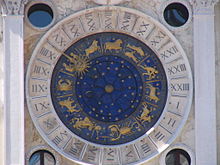 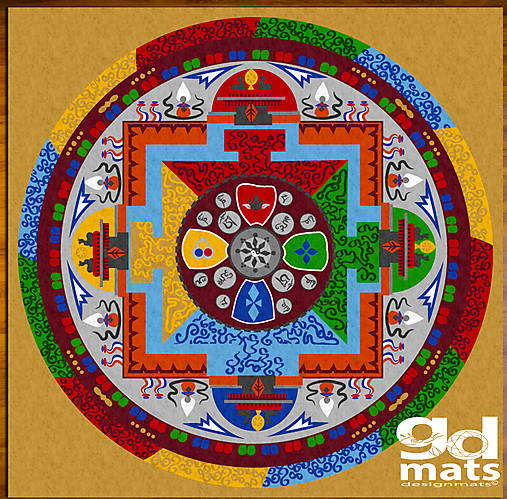 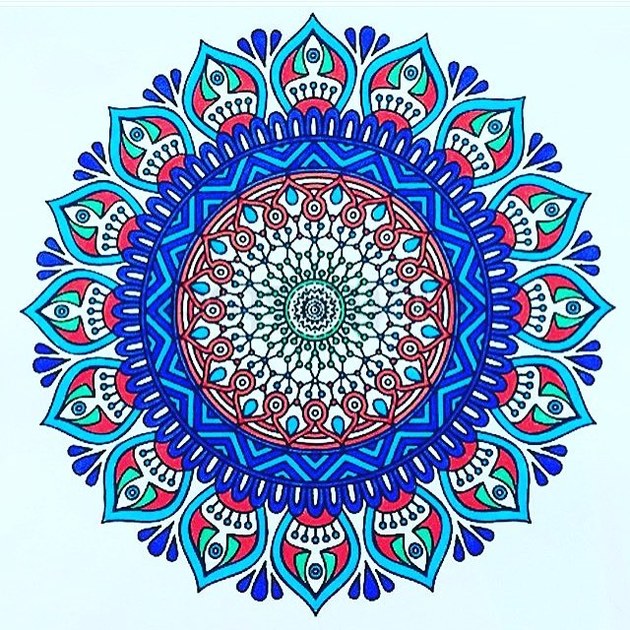 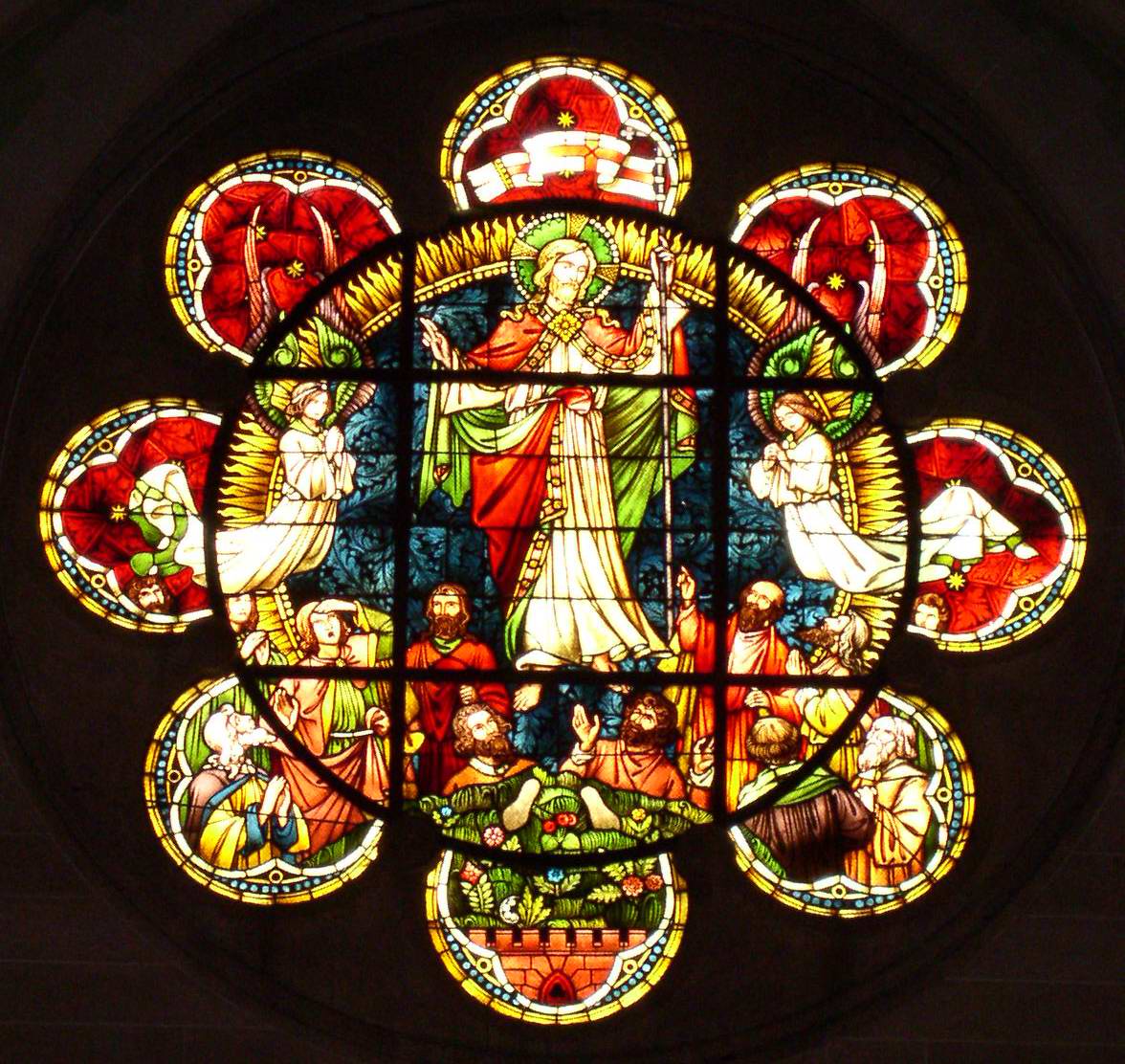 Úloha č. 2Odpovedz na otázky, zakrúžkuj jednu správnu odpoveď:Mandala je:a) štvorcový obrazb) kruhc) obraz, ktorý tvoríme do kruhu, ktorý má stredMandala je vytvorená:a) iba z kvetovb) z geometrických obrazcov a symbolovc) iba z trojuholníkovMandala sa využíva:a) v psychoterapii        b) v potravinárstve        c) kozmetikeMandaly vytvárali mnísi v budhistických kláštoroch:a) v Malajziib) v Thajskuc) v TbeteBudhisti vytvárali mandalu z piesku:a) 3 dnib) 2 dnic) 4 dniZnáme kruhové zobrazenie oblohy, svetoznámy zvieratník pochádza:a) z Indieb) z Egyptac) zo SýrieÚloha č. 3: vyfarbi mandalu (nesmú byť 2 rovnaké farby vedľa seba)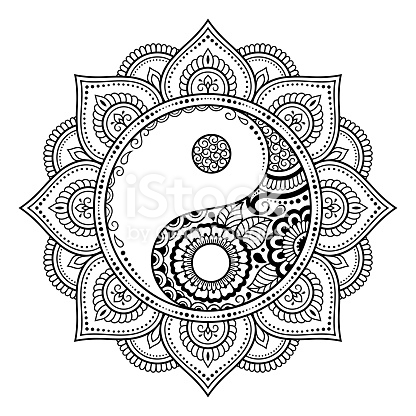 				           	Vypracovala Mgr. Andrea Adamondyová